RINGWURF-SPIELAlterskategorie: 6-12 JahreEntwickelt von: Cîmpian CarmenKompetenzen:Die Schüler*innen lernen, wie einige Materialien für ein Spiel im Freien verwendet werden können.Die Schüler*innen lernen, wie man ein Ringwurf-Spiel bastelt.Die Schüler*innen lernen, wie man mit Freunden fair spielt und Materialien wiederverwendet / recycelt, anstatt sie wegzuwerfen.Kompetenzen nach europäischem Lehrplan:http://eur-lex.europa.eu/legal-content/EN/TXT/?uri=LEGISSUM%3Ac11090Formative Einschätzung:Erläutern Sie die Schritte, die zum Erstellen eines Ringwurf-Spiels nötig sind, wenn Sie die Schwimmausrüstung wiederverwenden / recyceln wollen.Definieren Sie die Wörter: Ringwurf-Spiel, Recyclingmaterial, Poolnudeln, Ring.Erläutern Sie, welche Werkzeuge zum Erstellen eines Ringwurf-Spiels aus wiederverwendeten Schwimmmaterialien benötigt werden.Summative Bewertung:Basteln eines Ringwurf-Spiels, indem eine Poolnudel umfunktioniert / aufbereitet wirdSpezifische Vokabelliste / Stichwörter:Recycling, Poolnudeln, Outdoor, RingwurfspielKurze Beschreibung des Bildungskontexts/-szenarios:	Die Lehrkraft und die Kinder schauen sich den Film „Ringwurf-Spiel“ an. Die Lehrkraft stellt Fragen zum Ringwurf-Spiel, zu den Schritten, die benötigt werden um ein Ringwurfspiel herzustellen und der im Film verwendeten Gebärdensprache. Die Lehrkraft erklärt die verwendeten Gebärden und die neuen Konzepte. Die Kinder werden das neue Vokabular gebärden. Dann wird der Film noch einmal gezeigt. Ein*e Schüler*in kann die Schritte zum Erstellen eines Ringwurf-Spiels vorstellen. Die Lehrkraft verteilt daraufhin die Arbeitsblätter. Die Kinder füllen diese aus. Der Lehrer wird die Schüler dabei unterstützen.Benötigte Materialien/Technische Voraussetzungen:Schere, Kleber, Buntstifte, Laptop, TVSchwerpunkt Gebärdensprache:Gebärden Sie das neue Vokabular und die Materialien, die für ein Ringwurf-Spiel benötigt werden, wenn man Recyclingmaterialien verwendet. Gebärden Sie die Arbeitsschritte.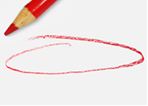 1.  Kreise die Materialien ein, aus denen ein „Ringwurf-Spiel" hergestellt wurde:	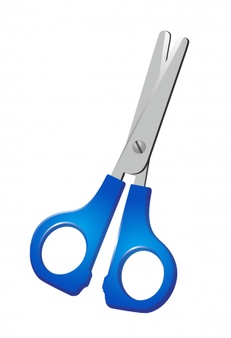 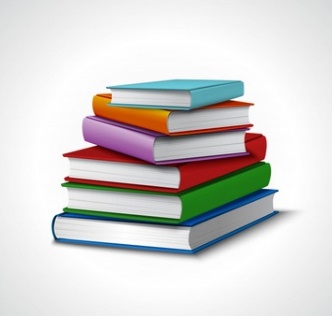 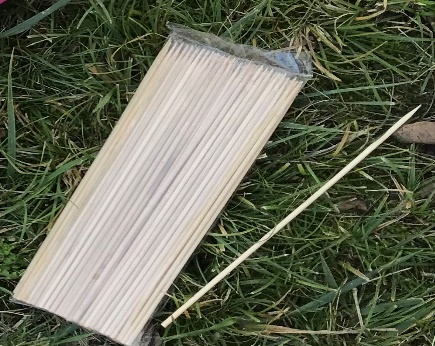 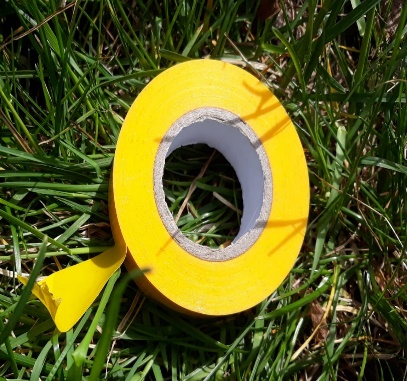 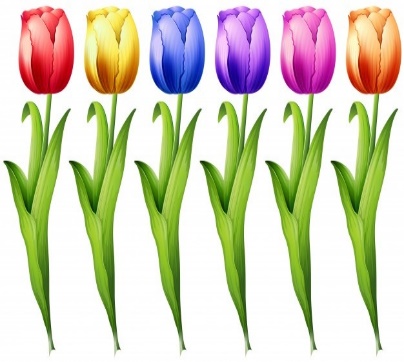 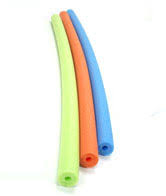 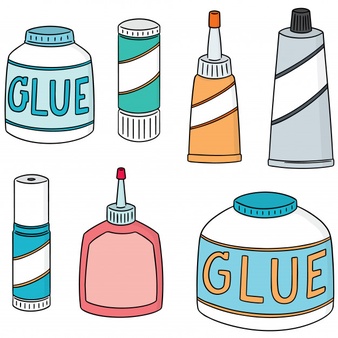 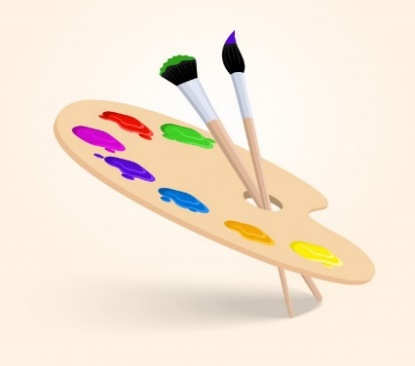 2. Verbinde die Aktivität mit dem Ort, an dem sie stattfindet (drinnen oder außen).                                                                                                           	                                    	   	 	                              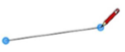 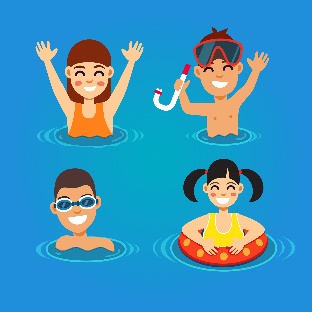 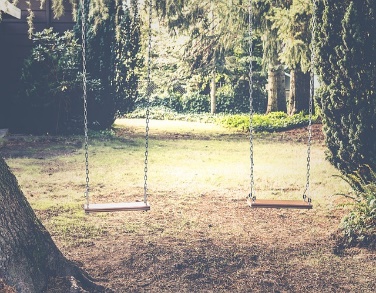 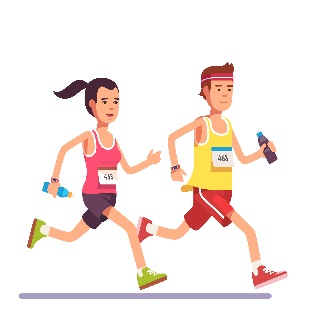 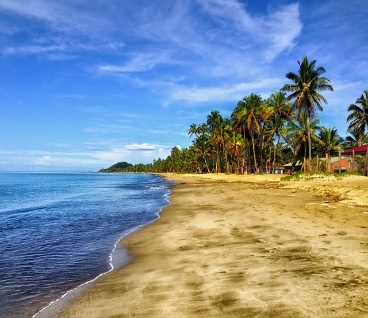 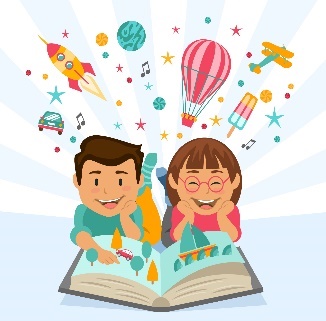 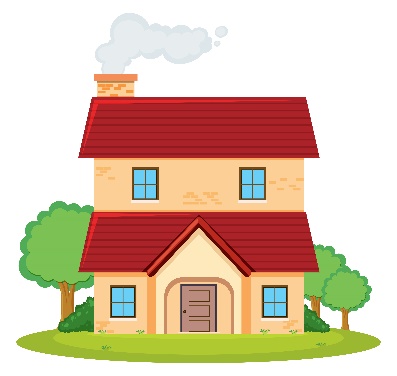 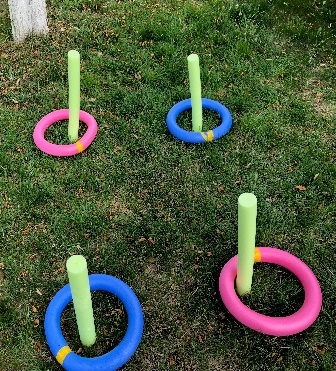 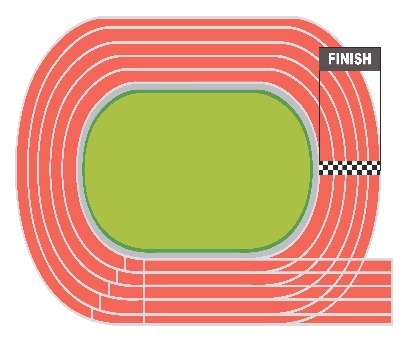 3.  Ordne das Bild dem richtigen Wort zu:	Draussen                                                                                                      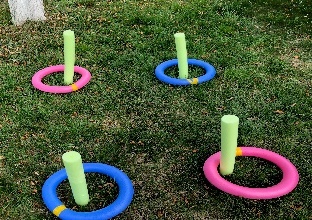 Holzstäbchen                                                                                                                                                           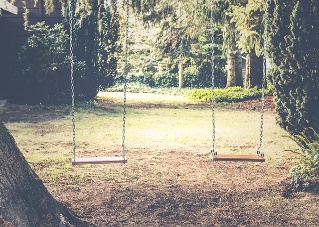 Ringwurf-Spiel                                                                                                              Poolnudeln                                                                                                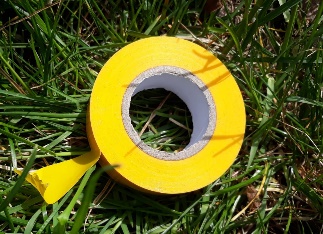 Schere                                                                                                    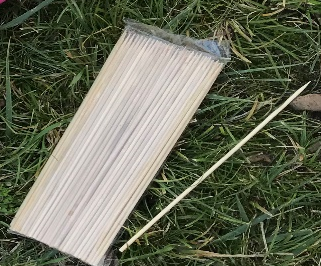 Klebeband                                                                                                         4. Finde die Worte.                                                                                                       	                                    	   	 	                              Ringwurfspiel                                                        DraussenSchere                                                                      PoolnudelnBand                                                                         HolzstichenFreunde                                                                   SpielSpielen                                                                     Ring5. Nummeriere die Bilder in der richtigen Reihenfolge.                   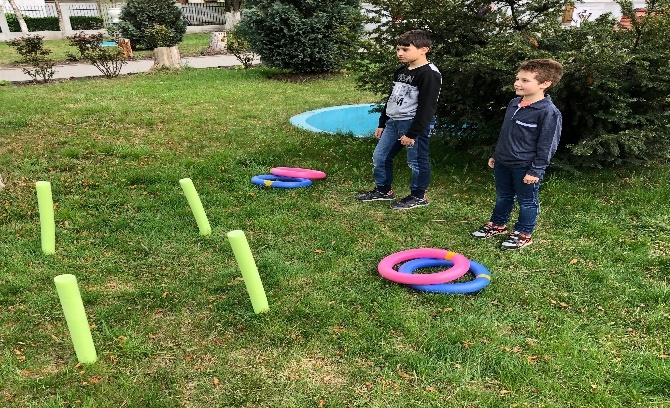 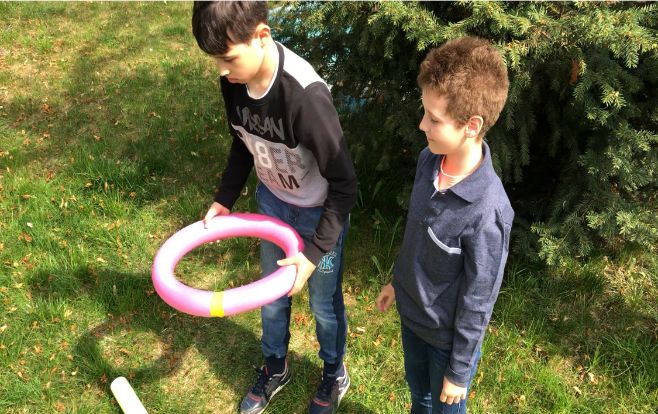 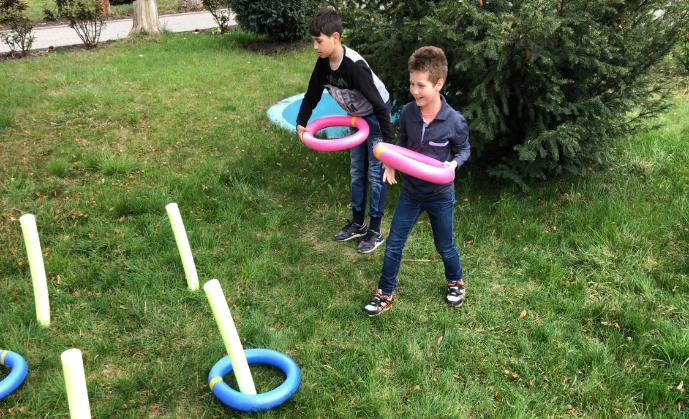 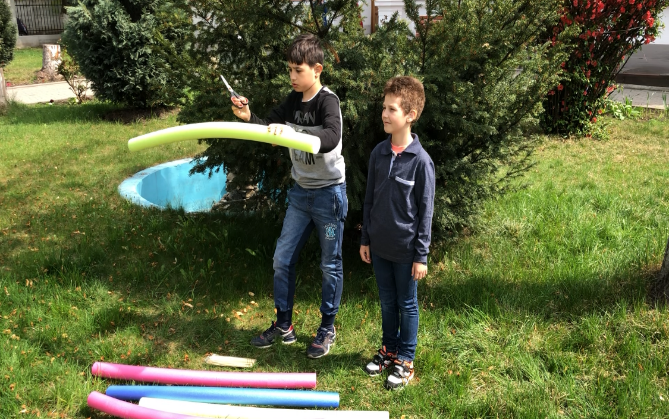 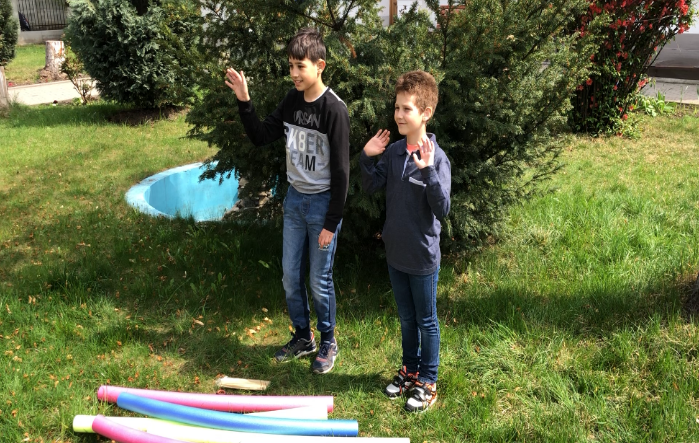 6. Schneide die Bilder aus und mache das Puzzle.             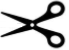 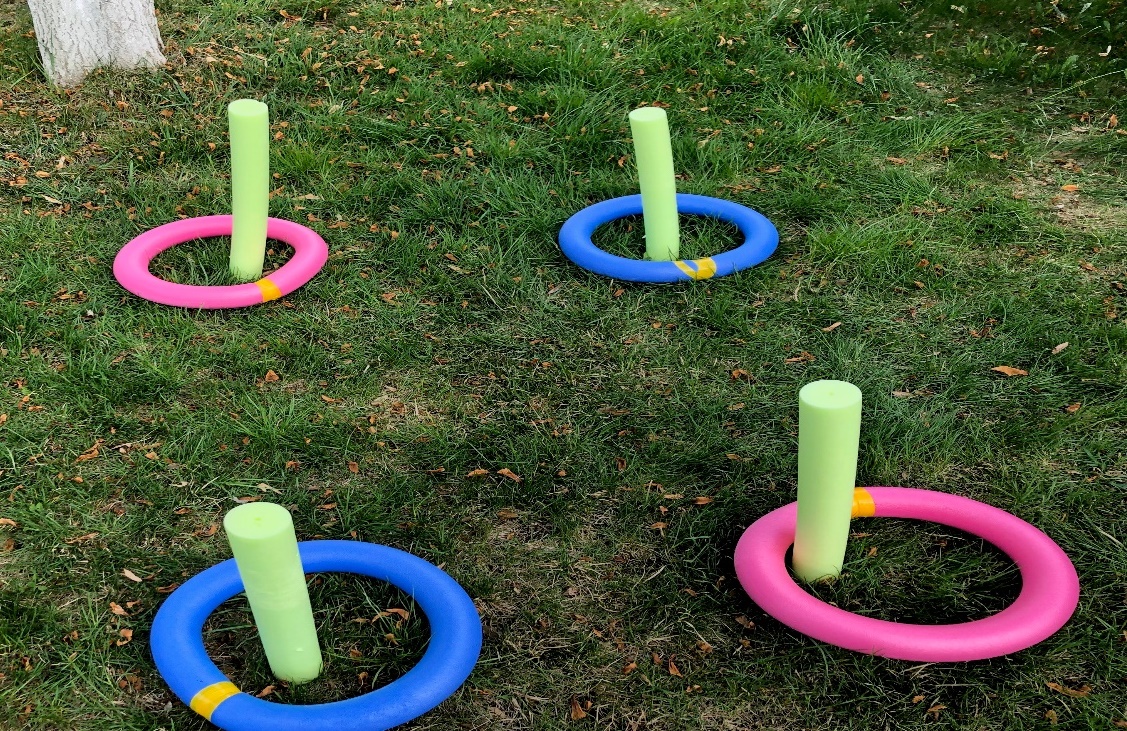 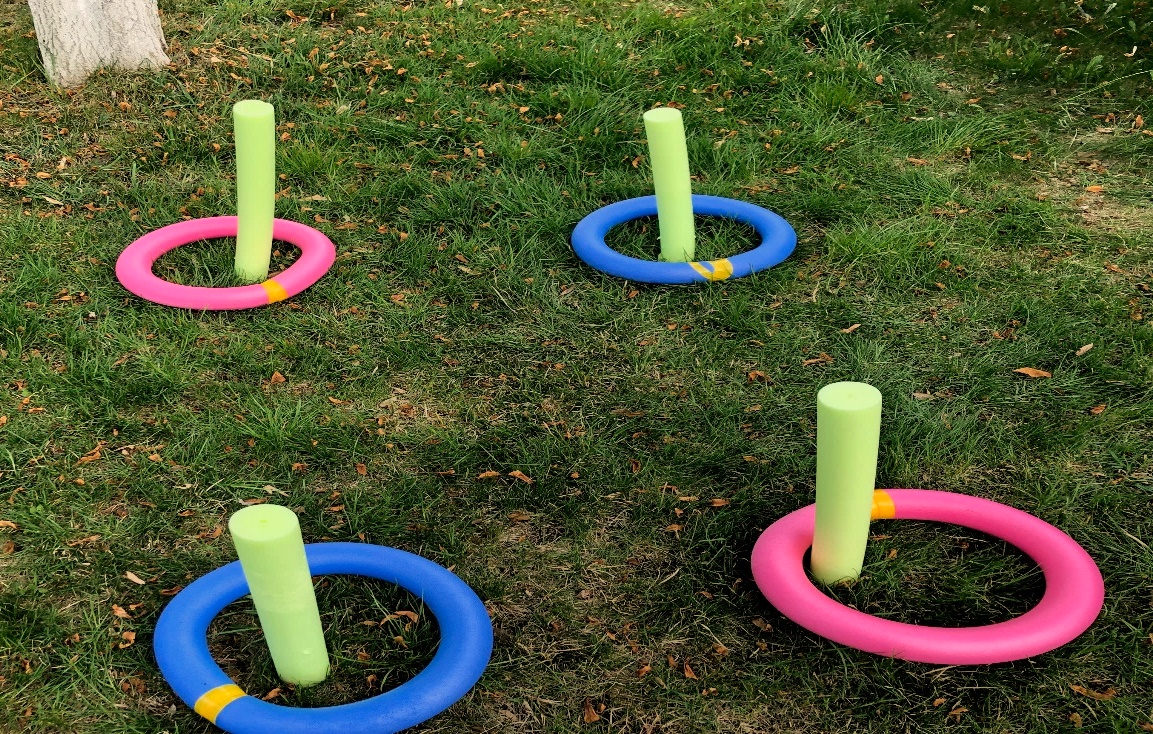 7. Entschlüssele die Wörter, um sie mit den Bildern abzugleichen:        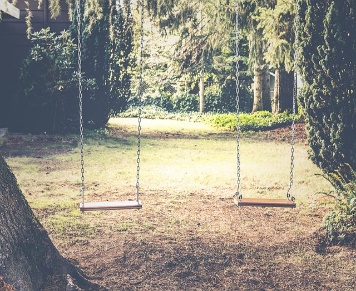 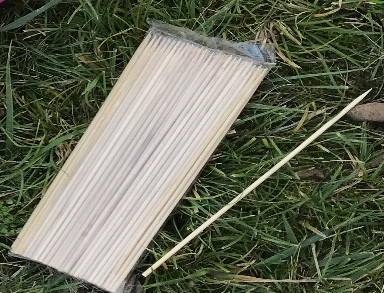 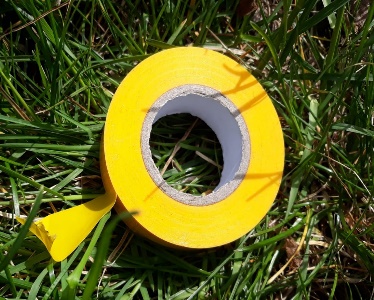 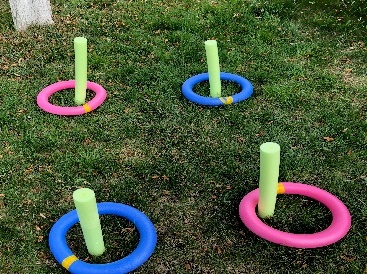 8. Zeichne deine Version des Spiels:           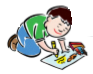 9. Schreibe neue Spielregeln:              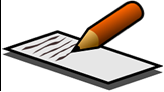 Erweitern / Anreichern / Verlängern von Weblinks mit anderen digitalen Tools:1. www.freepik.com 2. www.pixabay.com 3. www.pdclipart.org 4. https://ro.pinterest.com/pin/567523990538150022/5. https://missiontosave.com/pool-noodle-games-water-needed-alternative-uses-pool-noodles-post/#_a5y_p=3797420AWOODSTICKSYKIKRQCYUBNTLGAMEWISHRUAFQORFISHBIJSRWPQGISDFNTUIRINGTOSSGAMESLYHARVTOPHNDHTJESBRLEEDFBGKAWSFMJRSGETOUTDOORTUBAUPLAYINGYNVPOOLNOODLES